______________________________________________________________________________________________________________________________________________________________________________________________________________________________________________________________________________________________________________________________________________________________________________________________________________________________________________________________________________________________________________________________________________________________________________________________________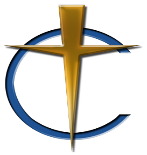 FILIPINO CURSILLO COMMUNITYDiocese of Oakland, CA.WOMEN’S CURSILLO WEEKEND #101SEPTEMBER 1 – 4, 2022St. Clare RetreatSoquel, Ca. PALANCAFOR ____________________________________________As my spiritual offering for the success of Women’s Cursillo #101, I will offer to our Lord the following prayers and/or sacrifices FOR YOU.PRAYERS:PRAYERS:PRAYERS:PRAYERS:_____ COMMUNION     _____ HOLY MASS_____ HOLY ROSARY_____ STATIONS OF THE CROSS_____ VISIT TO THE BLESSED SACRAMENT_____ VISIT TO THE BLESSED SACRAMENT_____ NOVENAS TO __________________________________________ NOVENAS TO _____________________________________SACRIFICES:MESSAGE:FROM: _________________________________TEAM: _________________________________